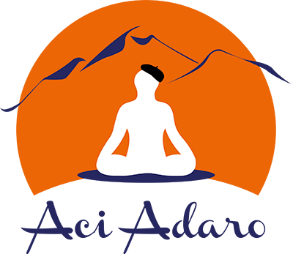 Bulletin d’inscriptionProgramme MBSRInscription définitive soumise à un questionnaire préalable et à un entretien avec l’animateur du programme Jean-Michel Pérot – contact@aci-adaro.fr - 06 10 15 67 71.Je soussigné(e) Nom : 	Prénom : 	Email : 	Téléphone : 	Déclare avoir reçu toutes les informations nécessaires sur le programme et les engagements personnels de participation aux 8 sessions, à la journée de pratique en silence et à la pratique quotidienne individuelle.Déclare m’inscrire au programme MBSR organisé par Aci Adaro du 25 février au 15 avril 2019 – Sessions le lundi de 19h30 à 22h00 à Billère – Ateliers de (ré)éducation posturale – Cabinet de kinésithérapie – 2 rue du Piedmont.M’engage à compléter le questionnaire préalable à l’inscription définitive et à le transmettre à l’animateur du programme.M’engage à verser à Aci-Adaro la somme correspondante à mon revenu mensuel moyen (cocher la case correspondante) :inférieur à 1 200€ / mois - Tarif = 330 € (arrhes : 50€)entre 1 200 € et 2 500 € / mois- Tarif = 450 € (arrhes : 75€)supérieur à 2 500€ / mois- Tarif = 550 € (arrhes : 100€)Convention de formation - Tarif = 550 € (arrhes : 100€)Le prix ne doit pas être un obstacle à la participation au programme. En cas de situation particulière, nous consulter. Les tarifs comprennent 30€ d’adhésion à l’association Aci-Adaro. Une convention peut être établie pour une prise en charge dans le cadre de la formation professionnelle.Conditions de paiement :Versement des arrhes au moment de l’inscription (non remboursables en cas d’annulation moins de 2 semaines avant le début du programme)Versement du solde lors de la première session. Pour une demande de règlement du solde en plusieurs fois, nous consulter.Fait le	Signature : 